Девчонки и мальчишки, 
А также их родители и классные руководители! 
Принять участие в акции 
Активно не хотите ли? 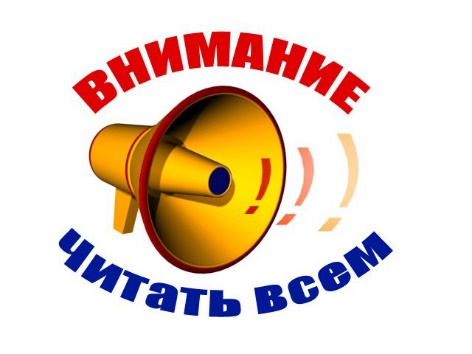 Акция : «Книга в подарок – школьной библиотеке» Акция проходит с 1 октября по 30 октября 2017 года
Дорогие друзья! Дарение – это особое явление. Это движение души, добрая воля дарителя! Объявленная акция  даст возможность продлить жизнь Вашим книгам. Целью является пополнение фонда библиотеки детской литературой отечественных писателей, так как главной проблемой всех школьных библиотек является комплектование книжного фонда. 
Если в Вашем доме есть прочитанные или дублетные детские книги С.Я. Маршака, С. Михалкова,К. Чуковского, Н. Носова, Б. Заходера, В. Драгунского и других русских писателей, то Вы можете поделиться ими.Библиотека с благодарностью примет в дар ВАШУ литературу.Давайте объединим наши усилия и пополним библиотечный фонд хорошими и нужными для всех нас книгами.  Не оставайтесь равнодушными!!!Обязательное условие – книги должны быть в хорошем состоянии!!! Печатная продукция должна быть издана не ранее 2000 года. Она не должна содержать изъянов, полиграфического брака и быть ветхой. Содержание книг должно быть интересным и полезным для читателей.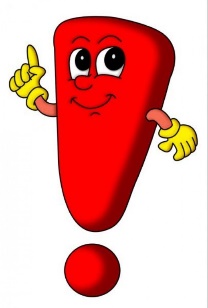 "Книгу дома не пыли, 
Лучше школе подари. 
Пусть она ещё послужит 
 И  с ребятами подружит!Все подаренные книги будут поставлены на учёт, а в школьной библиотеке пройдут выставки подаренной литературы и информацией о дарителях.Надеемся на ваше активное участие в акции! По результатам Акции определяются самые активные участники, подарившие школе самое большое количество книг актуального содержания.Участники Акции: Учащиеся школы с 1 по 9 классы, родители учащихся школы и работники школы.Условия и порядок проведения Акции:  1)Участие в акции осуществляется только на добровольной основе.   2)Дарение книг учащимися осуществляется с устного согласия с родителями.  3)Книги принимаются в хорошем состоянии.  4)Книги принимаются на безвозмездной основе.  5)Количество книг, подлежащих дарению, не ограничено.   6)Книги, подаренные библиотеке, обмену и возврату не подлежат.   Подведение итогов Акции: 1)По результатам Акции определяются самые активные участники, подарившие школе самое большое количество книг актуального содержания.   2)Самые активные участники Акции награждаются почетными грамотами.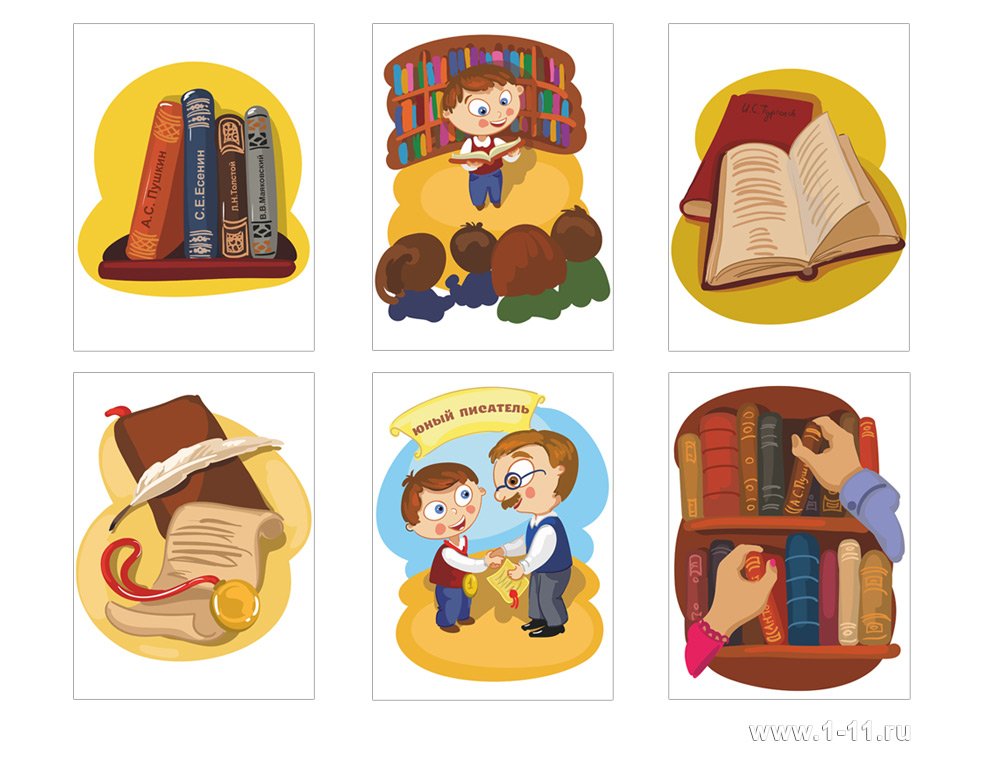 